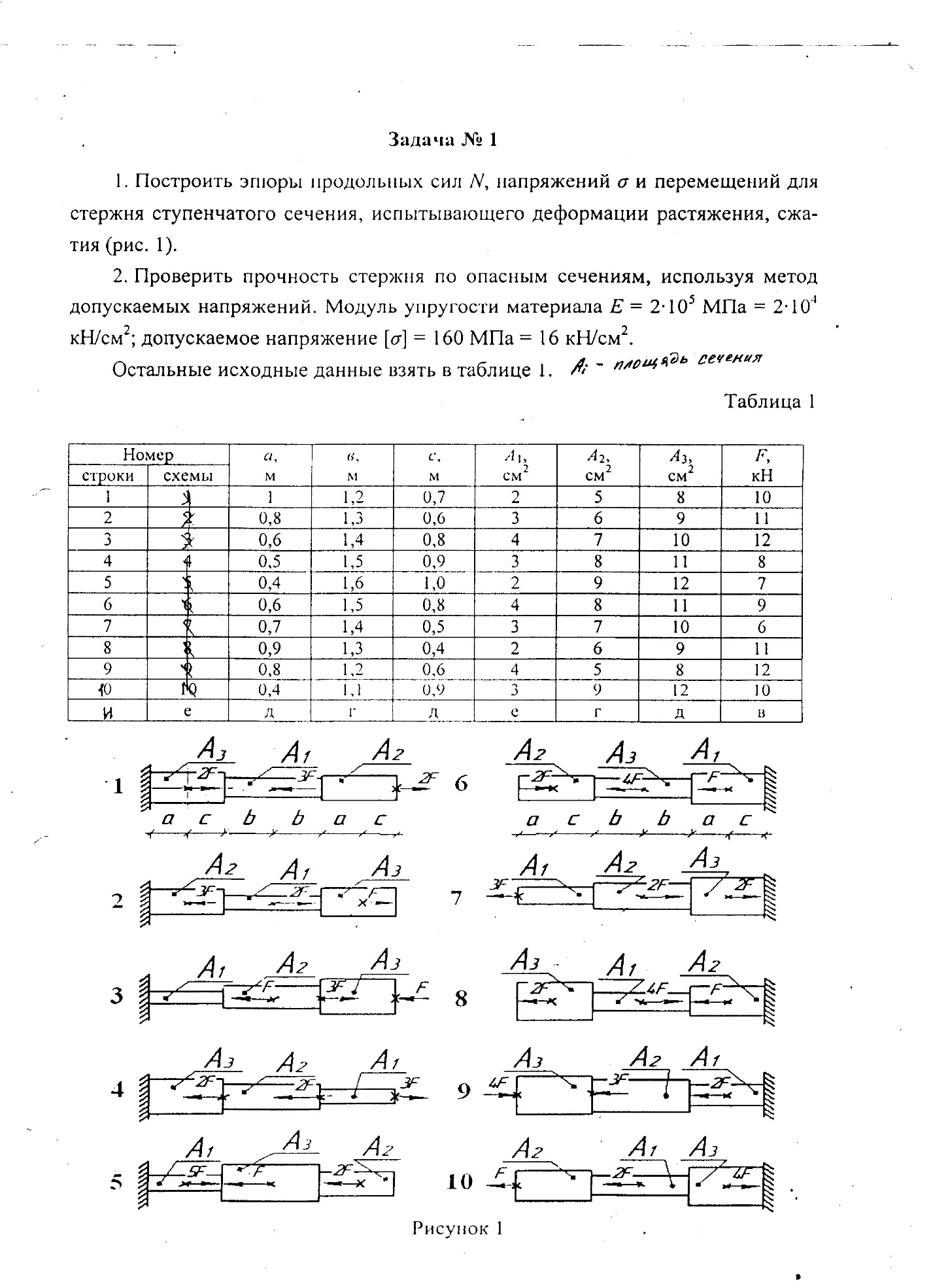 ВАРИАНТ ТАБЛ. 2                ВАРИАНТ СХЕМЫ 8